             Dublin Parks Tennis        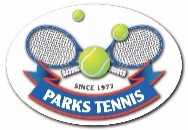 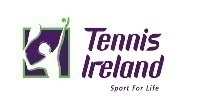 			AUTUMN 2021 COACHING CLASSES IN			 ALBERT COLLEGE PARK, BALLYMUN ROADFor girls and boys from 6 – 7 years For beginners and improvers in local public parksFee €35 for eight weeks All equipment suppliedHourly classes divided by age.Registration & payment online only www.parkstennis.comClass time:   6-7 yrs  9.30am to 10.30am Every Saturday  for 8 weeks starting 18th September 2021This programme is supported by Dublin City CouncilInquiries to   8338711 or   parkstennisireland@gmail.com 